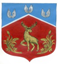 Администрация  Громовского сельского поселения Приозерского муниципального района Ленинградской областиПОСТАНОВЛЕНИE«27» ноября  2023 г.	                           № 382                 В соответствии со статьей 44 Федерального закона от 31 июля 2020 г. № 248-ФЗ «О государственном контроле (надзоре) и муниципальном контроле в Российской Федерации», постановлением Правительства Российской Федерации от 25 июня 2021 г. № 990 «Об утверждении Правил разработки и утверждения контрольными (надзорными) органами программы профилактики рисков причинения вреда (ущерба) охраняемым законом ценностям», Устава администрации Громовского сельского поселения, решение совета депутатов Громовского сельского поселения от 28.09.2021г. № 114 «Об утверждении   положения о муниципальном контроле в сфере благоустройства на территории муниципального образования Громовское сельское поселение муниципального образования Приозерский муниципальный район Ленинградской области» ПОСТАНОВЛЯЕТ:Утвердить программу профилактики рисков причинения вреда (ущерба) охраняемым законом ценностям по муниципальному контролю в сфере благоустройства на территории Громовского сельского поселения на 2024 год согласно приложению.Опубликовать настоящее постановление в сетевом издании СМИ и на сайте администрации Громовского сельского поселения Приозерского муниципального района Ленинградской области www.admingromovo.ru. Постановление вступает в силу с момента его официального опубликования.Контроль за исполнением настоящего постановления оставляю за собой.                  Глава администрации                                                                А.П. КутузовИсп. Алексеева С.В..  8(81379)-99-471 Разослано: дело-2,  СМИ – 1С ПОЛНОЙ ВЕРСИЕЙ ПОСТАНОВЛЕНИЯ  МОЖНО ознакомиться на официальном сайте муниципального образования Громовское сельское поселение муниципального образования Приозерский муниципальный район Ленинградской области www.admingromovo.ru«Об утверждении программы профилактики рисков причинения вреда (ущерба) охраняемым законом ценностям по муниципальному контролю в сфере благоустройства на территории Громовского сельского поселения на 2024 год» 